แบบฟอร์มสรุปปิดโครงการวิจัยและการใช้ประโยชน์จากผลงานวิจัย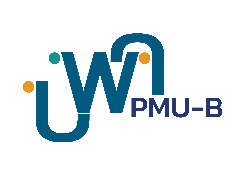 (จัดทำและส่งแยกจากรายงานฉบับสมบูรณ์)1. ข้อมูลทั่วไปของโครงการชื่อโครงการ 												หัวหน้าโครงการ 												หน่วยงาน 						 งบประมาณ 				บาทงบประมาณที่ได้รับการสนับสนุนจากแหล่งอื่น (ถ้ามี) 			 บาท ได้รับการสนับสนุนจาก 	(โปรดระบุชื่อหน่วยงานที่ให้การสนับสนุนงบประมาณ (ถ้ามี)				2. บทคัดย่อ (ภาษาไทยและภาษาอังกฤษ)ภาษาไทย 												ภาษาอังกฤษ 												3. คำสำคัญ (5-8 คำสำคัญ) (กรุณาใส่เครื่องหมาย "," เพื่อเพิ่มคำถัดไป)ภาษาไทย 												ภาษาอังกฤษ 												4. ที่มาและความสำคัญของปัญหา * (ไม่เกิน 500 คำ)5. วัตถุประสงค์ของโครงการ6. แนวทาง/ปัญหาที่งานวิจัยนี้ต้องการแก้ไข * (ไม่เกิน 500 คำ)7. ผลผลิตจากงานวิจัย (กรอกได้มากกว่า 1 ผลผลิต) โปรด  ใน  1. กำลังคนหรือหน่วยที่ได้รับการพัฒนาทักษะระบุรายละเอียด 											 2. ต้นฉบับบทความวิจัย (Manuscript)ระบุรายละเอียด 											 3. หนังสือระบุรายละเอียด 											 4. ต้นแบบผลิตภัณฑ์หรือเทคโนโลยี/กระบวนการใหม่หรือนวัตกรรมทางสังคมระบุรายละเอียด 											 5. ทรัพย์สินทางปัญญา………………………………………………………………………………………………………………………………………………………………………… 6. เครื่องมือ และโครงสร้างพื้นฐาน (Facilities and Infrastructure)ระบุรายละเอียด 											 7. ฐานข้อมูล ระบบและกลไก หรือมาตรฐานระบุรายละเอียด 											 8. เครือข่ายระบุรายละเอียด 											 9. การลงทุนวิจัยและนวัตกรรมระบุรายละเอียด 											 10. ข้อเสนอแนะเชิงนโยบาย (Policy Recommendation) และมาตรการ (Measures)ระบุรายละเอียด 											ความเด่นด้านการนำไปใช้ประโยชน์8. การนำผลงานวิจัยไปใช้ประโยชน์ในแต่ละด้าน□ ด้านนโยบาย โดยใคร 		(ระบุหน่วยงานภาครัฐ/เอกชน/ประชาชน/ชุมชนท้องถิ่น/ประชาสังคม)	มีการนำไปใช้อย่างไร .............................................................................................................................................................................................................................................................................................................................................................................................................................................................................................................................................................................................□ ด้านสาธารณะ โดยใคร 	(ระบุหน่วยงานภาครัฐ/เอกชน/ประชาชน/ชุมชนท้องถิ่น/ประชาสังคม)	มีการนำไปใช้อย่างไร .............................................................................................................................................................................................................................................................................................................................................................................................................................................................................................................................................................................................□ ชุมชนและพื้นที่ โดยใคร 	(ระบุหน่วยงานภาครัฐ/เอกชน/ประชาชน/ชุมชนท้องถิ่น/ประชาสังคม)	มีการนำไปใช้อย่างไร .............................................................................................................................................................................................................................................................................................................................................................................................................................................................................................................................................................................................□ ด้านพาณิชย์ โดยใคร 		(ระบุหน่วยงานภาครัฐ/เอกชน/ประชาชน/ชุมชนท้องถิ่น/ประชาสังคม)	มีการนำไปใช้อย่างไร .............................................................................................................................................................................................................................................................................................................................................................................................................................................................................................................................................................................................□ ด้านวิชาการ โดยใคร 		(ระบุหน่วยงานภาครัฐ/เอกชน/ประชาชน/ชุมชนท้องถิ่น/ประชาสังคม)	มีการนำไปใช้อย่างไร .............................................................................................................................................................................................................................................................................................................................................................................................................................................................................................................................................................................................□  ยังไม่มีการนำไปใช้ โดยคาดว่าผลงานวิจัยมีศักยภาพในการนำไปใช้ประโยชน์□  ด้านนโยบาย  □  ด้านสาธารณะ  □  ด้านชุมชนและพื้นที่  □  ด้านพาณิชย์  □ ด้านวิชาการ ข้อเสนอแนะเพื่อให้ผลงานถูกนำไปใช้ประโยชน์..........................................................................................................................................................................................................................................................................................................................................................................................................................................การเผยแพร่/ประชาสัมพันธ์ (กรุณาให้รายละเอียด พร้อมแนบหลักฐาน)สิ่งพิมพ์ หรือสื่อทั่วไป □  หนังสือพิมพ์  □  วารสาร □  โทรทัศน์  □  วิทยุ  □  เว็บไซต์  □  คู่มือ/แผ่นพับ  □  จัดประชุม/อบรม  □  อื่น ๆ ................................................................................................................................................................................................................................................................................................................................................................................สิ่งพิมพ์ทางวิชาการ (วารสาร, การประชุม ให้ระบุรายละเอียดแบบการเขียนเอกสารอ้างอิง เพื่อการค้นหาซึ่งควรประกอบด้วยชื่อผู้แต่ง ชื่อเรื่อง แหล่งพิมพ์ ปี พ.ศ. (ค.ศ.)   ฉบับที่    หน้า   )................................................................................................................................................................................................................................................................................................................................................................................................................	โปรดแนบ Link การออกข่าวการใช้ประโยชน์ในสื่อสารมวลชน (รายการข่าว สารคดี เว็บไซต์หรือนิตยสารที่เป็นที่รู้จักกว้างขวาง) เป็นที่รับรู้ในสังคมในวงกว้าง (หากมี สามารถแนบได้มากกว่า 1 รายการ)................................................................................................................................................................................................................................................................................................................................................................................................................9. พื้นที่ใช้ประโยชน์ * ระบุได้มากกว่า 1 จังหวัด กรณีเลือกทั่วประเทศ จะเลือกได้ในกรณีที่มีการใช้ประโยชน์เชิงนโยบายหรือกฎหมายจริงเท่านั้น)……………………………………………………………………………………………………………………………………………………………………………………………………………………………………………………………………………………………………………………………………………………10. ผู้รับประโยชน์จริง (Beneficiaries) * (โปรดระบุชื่อกลุ่มผู้รับประโยชน์และจำนวน สามารถกรอกได้มากกว่า 1 ประเภท ประเภทละมากกว่า 1 หน่วยงาน ยกเว้น frontier research ให้เป็นการคาดการณ์ได้) ภาคเอกชน บริษัทสตาร์ทอัพ และบริษัทเอกชนที่รับบุคลากรจากโครงการเข้าร่วมงาน ภาคประชาสังคม (เช่น มูลนิธิ องค์กรที่ไม่แสวงหากำไร) โปรดระบุชื่อและจำนวน ภาคประชาชน (เช่น เกษตรกร ชาวประมง กลุ่มชาติพันธุ์)  ภาครัฐและหน่วยงานระดับนโยบาย สำนักงานคณะกรรมการการศึกษาขั้นพื้นฐาน (สพฐ.), สถาบันส่งเสริมการสอนวิทยาศาสตร์และเทคโนโลยี (สสวท.)10.1 คำอธิบายการใช้ประโยชน์……………………………………………………………………………………………………………………………………………………………………………………………………………………………………………………………………………………………………………………………………………………11. ผลกระทบที่เกิดขึ้นจริง (Impact) จากการนำงานวิจัยไปใช้ประโยชน์11.1 ผลกระทบที่คิดเป็นตัวเงินได้ * เช่น รายได้ของเกษตรกรเพิ่มขึ้น 5,000 บาทต่อเดือนต่อครัวเรือน (ไม่เกิน 1,000 คำ ยกเว้น frontier research ให้เป็นการคาดการณ์ได้)……………………………………………………………………………………………………………………………………………………………………………………………………………………………………………………………………………………………………………………………………………………11.2 ผลกระทบที่คิดเป็นตัวเงินไม่ได้ * เช่น ประชาชนมีคุณภาพชีวิตที่ดีขึ้น(ไม่เกิน 1,000 คำ ยกเว้น frontier research ให้เป็นการคาดการณ์ได้)……………………………………………………………………………………………………………………………………………………………………………………………………………………………………………………………………………………………………………………………………………………12. สรุปผลลัพธ์ผลกระทบสำหรับการสื่อสารสาธารณะและการประเมิน Past Performance ประเมินมูลค่าได้ (เลือกอย่างน้อย 1 รายการ) *12.1 หมวดเพิ่มรายได้     	สร้างอุตสาหกรรมใหม่ หรือ พลิกโฉมอุตสาหกรรมเดิม โปรดระบุชื่ออุตสาหกรรม ………………………………………………………………………………..คิดเป็นยอดเงินรวมประมาณ ……………………….บาท ต่อ ปี คิดเป็นการเพิ่มขึ้นเฉลี่ย……..% จากก่อนมีการใช้ประโยชน์     เกิด Startup ธุรกิจใหม่จำนวน 9 บริษัท สร้างรายได้เป็นยอดเงินรวมประมาณ …………………. บาท ต่อ ปี    	เกิดวิสาหกิจเพื่อสังคมใหม่จำนวน ………………… บริษัทสร้างรายได้เป็นยอดเงินรวมประมาณ ………………………… บาท ต่อ ปี   	เพิ่มรายได้ของบริษัทจำนวน ………………………..บริษัท เป็นยอดเงินรวมประมาณ …………………… บาท ต่อ ปี คิดเป็นการเพิ่มขึ้นเฉลี่ย ……….% จากก่อนมีการใช้ประโยชน์   	เพิ่มรายได้ของวิสาหกิจชุมชน ………………… ชุมชน เป็นยอดเงินรวมประมาณ……………….. บาท ต่อ ปี คิดเป็นการเพิ่มขึ้นเฉลี่ย ……………….% จากก่อนมีการใช้ประโยชน์   	เพิ่มรายได้ของเกษตรกร/กลุ่มอาชีพอื่นๆจำนวน ……………….. คน โปรดระบุกลุ่มอาชีพ…………………………………………………………………………………………………..เป็นยอดเงินรวมประมาณ ………………………………..บาท ต่อ ปี คิดเป็นการเพิ่มขึ้นเฉลี่ย …….% จากก่อนมีการใช้ประโยชน์  12.2 หมวด ลดรายจ่าย/ลดความเสียหาย    	ลดค่าใช้จ่ายหรือความเสียหายต่อประชาชน หรือ หน่วยงานราชการ หรือ ภาคเอกชนจำนวน 1 หน่วยงาน เป็นยอดเงินรวมประมาณ  …………… บาท ต่อ ปี คิดเป็นการลดลงของค่าใช้จ่ายประมาณ ……% จากก่อนมีการใช้ประโยชน์   	ลดการนำเข้าเทคโนโลยี โปรดระบุเทคโนโลยี………………………………………คิดเป็นการลดยอดเงินรวมประมาณ …………….. บาท ต่อ ปี คิดเป็นการลดลงของค่าใช้จ่ายประมาณ ……….% จากก่อนมีการใช้ประโยชน์12.3 หมวด ร่วมลงทุน    	เกิดการร่วมลงทุนในการต่อยอดการนำงานวิจัยไปใช้ประโยชน์ร่วมกันรวม ………………….. บาท12.4 หมวดอื่นๆ นอกเหนือจากประเภทข้างต้น    	อื่นๆ หากผลกระทบข้างต้นไม่ครอบคลุม (ขอให้เขียนบรรยาย 1 ประโยค โดยให้เขียนให้ชัดถึงจำนวนผู้ได้รับผลกระทบ ผลประโยชน์ที่เพิ่มขึ้น และร้อยละของการปรับปรุงเปลี่ยนแปลงที่ดีขึ้น) 	โปรดระบุ …………………………………………………………………………………………………………………………………………………………………………………………………………………………………………………………………………………………………………13. ประเมินมูลค่าไม่ได้ (เลือกอย่างน้อย 1 รายการ) *13.1 หมวดประเมินมูลค่า13.1.1  หมวด เพิ่มระดับดัชนีตัวชี้วัดสำคัญของประเทศ   	การเพิ่มขึ้นของ Field-weight citation index ของนักวิจัยในประเทศเท่ากับ ……………… หน่วย ในสาขาที่สอดคล้องกับแผนงานวิจัย ที่สามารถแสดงความเชื่อมโยงได้ว่าเกิดจากแผนงานวิจัยได้   	การเพิ่มขึ้นของดัชนีตัวชี้วัดที่สำคัญของประเทศ โปรดระบุดัชนี ………………………………………………………..ในสาขาที่สอดคล้องกับแผนงานวิจัย ที่สามารถแสดงความเชื่อมโยงได้ว่าเกิดจากแผนงานวิจัย โดยเพิ่มขึ้นเท่ากับ …………………….หน่วย   	การเพิ่มขึ้นของตัวชี้วัดคุณภาพชีวิต คุณภาพสังคม คุณภาพสิ่งแวดล้อม โปรดระบุตัวชี้วัด………………………………………………………………………………………………………………………ในสาขาที่สอดคล้องกับแผนงานวิจัย ที่สามารถแสดงความเชื่อมโยงได้ว่าเกิดจากแผนงานวิจัย โดยเพิ่มขึ้นเท่ากับ …………………. หน่วย13.1.2 หมวด ลดการใช้ทรัพยากร และ ความเสียหายต่อสุขภาพ   	เกิดการลดลงของมลพิษ ความเสียหายต่อชีวิต ภัยคุกคามต่อคุณภาพชีวิต โปรดระบุ…………………………………………………………………………………..ลงประมาณร้อยละ …………เมื่อเทียบกับก่อนมีโครงการวิจัย/นวัตกรรม   	ลดการใช้ทรัพยากรสำคัญ 	โปรดระบุ…………………………………………………………………………………..ลงประมาณร้อยละ……...เมื่อเทียบกับก่อนมีโครงการวิจัย/นวัตกรรม โดยเป็นการลดการใช้งานในระดับ …………………………………..13.1.3 หมวด สร้างเครือข่าย นโยบาย อุตสาหกรรมใหม่   	เกิดเครือข่าย Platform การทำงานร่วมกันในระดับชาติ ภูมิภาค หรือประเทศ โปรดระบุ ……………………………………………………..จำนวน …………………. เครือข่าย    	เกิดนโยบายใหม่ การปรับปรุงแก้ไขนโยบายเดิม ออกกฎหมายใหม่ หรือ ปรับปรุงกฎหมายเดิม 
ในเรื่อง ………………………………………………………………………………………………..โดยออกเป็นกฎหมายหรือนโยบายในระดับ …………………………………………….   	บริษัทจำนวน ………………………… บริษัทได้รับกำลังคนที่ได้รับการอบรม/พัฒนาทักษะเข้าไปทำงาน   	อุตสาหกรรมสำคัญของประเทศ คือ ……………………………………………………………………………………..ได้รับกำลังคนเข้าไปทำงานเพิ่ม ………………………………..คน13.1.4 หมวด สร้างวัฒนธรรมใหม่ กิจกรรมใหม่ ประชากรใหม่   	จำนวนนักวิจัย หรือ Smart Citizen หรือ Smart Farmer หรือ กำลังพลสำคัญอื่นๆ เพิ่มเติมจากเดิมคือ …………….. คน   	เกิดเทศกาล/งานแสดงสร้างสรรที่เกิดขึ้นเป็นประจำจำนวน …………… เทศกาล/งานแสดงสร้างสรร โดยเป็นงานในระดับ ……………………………………………..   	เกิดวัฒนธรรมใหม่ พฤติกรรมใหม่ หรือระบบการทำงานใหม่ในภาครัฐ หรือ ภาคเอกชนอันเนื่องมาจากงานวิจัย/นวัตกรรม โปรดระบุประเด็น …………………………………………………………………………………..13.1.5 อื่นๆ นอกเหนือจากประเภทข้างต้น    อื่นๆ หากผลกระทบข้างต้นไม่ครอบคลุม (ขอให้เขียนบรรยาย 1 ประโยค โดยให้เขียนให้ชัดถึงจำนวนผู้ได้รับผลกระทบ ผลประโยชน์ที่เพิ่มขึ้น และร้อยละของการปรับปรุงเปลี่ยนแปลงที่ดีขึ้น)โปรดระบุ ……………………………………………………………………………………………………………………………………………..……………………………………………………………………………………………………………………………………………………………14. เอกสารประกอบ (ถ้ามี)โปรดแนบหนังสือเชิญ หรือ หลักฐานการนำงานวิจัยไปใช้หรือรายงานต่อกรรมาธิการ สส./สว. คณะกรรมการระดับชาติ คณะกรรมการหรือหน่วยงานระดับท้องถิ่น/จังหวัด/ประเทศ (หากมี สามารถแนบได้มากกว่า 1 รายการ)